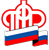 Государственное Учреждение - Управление Пенсионного фондаРоссийской Федерации в Россошанском районе Воронежской области(межрайонное) Клиентская служба (на правах отдела) в Кантемировском районе__________________________________________________________________Назначение пенсии медицинским и педагогическим работникам с 1 января 2019 года		Клиентская служба в Кантемировском районе сообщает об изменениях в пенсионной системе.  Законом от 3 октября 2018 № 350-ФЗ закреплен общеустановленный пенсионный возраст на уровне 65 лет для мужчин и 60 лет для женщин.     При этом для  педагогических и медицинских работников досрочные пенсии сохраняются в полном объеме: ужесточения требований по специальному стажу не предусмотрено. Продолжительность стажа на прежнем уровне, но исходя из общего увеличения трудоспособного возраста, для данных граждан возраст выхода на досрочную пенсию повышается на 5 лет, но с переходным периодом.     	Новый возраст выхода на пенсию будет исчисляться от даты выработки специального стажа и приобретения права на досрочную пенсию. Сейчас данным категориям работников необходимо выработать специальный стаж длительностью от 25 до 30 лет в зависимости от конкретной категории льготника.     	Таким образом, с 1 января 2019 года возраст, в котором эти работники вырабатывают специальный стаж и приобретают право на досрочную пенсию, фиксируется, а реализовать это право (то есть назначить и получить «досрочную» пенсию) можно будет в период с 2019 по 2028 год и далее с учетом увеличения пенсионного возраста и переходных положений. Т.е. требования к специальному стажу – не меняются, но сам возраст выхода на пенсию будет сдвигаться.    	 Срок выхода на пенсию будет исчисляться исходя из даты выработки специального стажа и периода отсрочки обращения за ней. В течение переходного периода срок обращения за пенсией будет переноситься на период от 1 до 5 лет.    	 Пример: педагогическим работникам требуется 25 лет выслуги в учреждениях для детей независимо от возраста и пола. Если школьный учитель, например, в 2021 году выработает необходимый льготный стаж, пенсия с учетом переходного периода  ему будет назначена через 3 года, то есть в 2024 году. Те, кто выработает специальный стаж в 2028 году и далее, получат право обратиться за назначением страховой пенсии через 5 лет с даты выработки этого стажа.